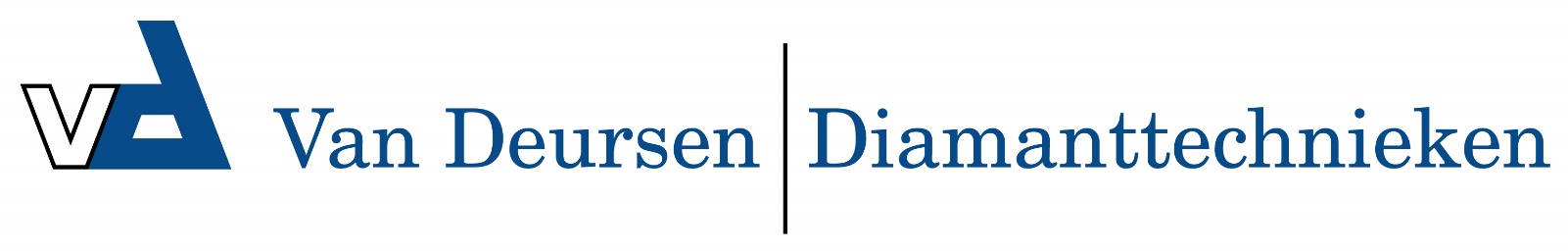 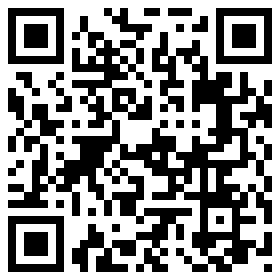 KF600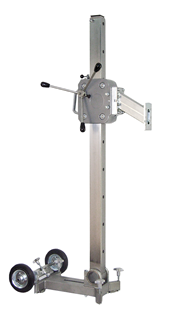 De kolom, voet en geleiderollen zijn van RVS.
Zowel naar voor als achter 60 graden instelbaar.
Snelle en stabiele aansluiting van motor door snelwisselplaat/motorstoel 60 mm.

Voor optimale geleiding en stabiliteit zijn de RVS geleiderollen uitgevoerd in gepatenteerde hoekrollen.TypeKF600Boordiameter max.600 mmNuttige slag1090 mmLengte kolom1400 mmGewicht37 kgAfmetingen LxBxH410x300x1540Motorvermogen max.5,3 KWVerankeringM16